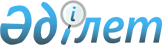 О внесении изменений и дополнений в постановление Правления Национального Банка Республики Казахстан от 20 апреля 2001 года N 120 "Об утверждении Правил осуществления актуарной деятельности на страховом рынке, выдачи, приостановления действия и отзыва лицензии актуариев и о полномочиях квалификационной комиссии уполномоченного государственного органа по регулированию и надзору за страховой деятельностью", зарегистрированное в Министерстве юстиции Республики Казахстан под N 1532
					
			Утративший силу
			
			
		
					Постановление Правления Агентства Республики Казахстан по регулированию и надзору финансового рынка и финансовых организаций от 16 февраля 2004 года N 38. Зарегистрировано в Министерстве юстиции Республики Казахстан 18 марта 2004 года N 2753. Утратило силу постановлением Правления Национального Банка Республики Казахстан от 16 июля 2014 года № 151.
      Сноска. Утратило силу постановлением Правления Национального Банка РК от 16.07.2014 № 151 (вводится в действие по истечении двадцати одного календарного дня после дня его первого официального опубликования).
      В целях совершенствования нормативных правовых актов, регулирующих актуарную деятельность на страховом рынке, Правление Агентства Республики Казахстан по регулированию и надзору финансового рынка и финансовых организаций постановляет: 
      1. Внести в постановление Правления Национального Банка Республики Казахстан от 20 апреля 2001 года N 120 "Об утверждении Правил осуществления актуарной деятельности на страховом рынке, выдачи, приостановления действия и отзыва лицензии актуариев и о полномочиях квалификационной комиссии уполномоченного государственного органа по регулированию и надзору за страховой деятельностью" (зарегистрированное в Реестре государственной регистрации нормативных правовых актов Республики Казахстан под N 1532, опубликованное 18 июня - 1 июля 2001 г. в официальных печатных изданиях Национального Банка Республики Казахстан - "Казакстан Улттык Банкiнiн Хабаршысы" и "Вестник Национального Банка Казахстана" N 13 (210)) следующие изменения и дополнения: 
      в названии слова "и о полномочиях квалификационной комиссии уполномоченного государственного органа по регулированию и надзору за страховой деятельностью" заменить словами ", о порядке сдачи квалификационного экзамена актуариями и о полномочиях квалификационной комиссии уполномоченного государственного органа, осуществляющего регулирование и надзор финансового рынка и финансовых организаций"; 
      в пунктах 1 и 2 слова "и о полномочиях квалификационной комиссии уполномоченного государственного органа по регулированию и надзору за страховой деятельностью" заменить словами ", о порядке сдачи квалификационного экзамена актуариями и о полномочиях квалификационной комиссии уполномоченного государственного органа, осуществляющего регулирование и надзор финансового рынка и финансовых организаций"; 
      в Правилах осуществления актуарной деятельности на страховом рынке, выдачи, приостановления действия и отзыва лицензии актуариев и о полномочиях квалификационной комиссии уполномоченного государственного органа по регулированию и надзору за страховой деятельностью, утвержденных указанным постановлением: 
      в названии слова "и о полномочиях квалификационной комиссии уполномоченного государственного органа по регулированию и надзору за страховой деятельностью" заменить словами ", о порядке сдачи квалификационного экзамена актуариями и о полномочиях квалификационной комиссии уполномоченного государственного органа, осуществляющего регулирование и надзор финансового рынка и финансовых организаций"; 
      в пункте 1 слова "а также полномочия квалификационной комиссии уполномоченного государственного органа по регулированию и надзору за страховой деятельностью" заменить словами ", а также порядок сдачи квалификационного экзамена актуариями и полномочия квалификационной комиссии уполномоченного государственного органа, осуществляющего регулирование и надзор финансового рынка и финансовых организаций"; 
      абзац второй подпункта 1) пункта 9 изложить в следующей редакции: 
      "обязательные - осуществляемые за первое полугодие по состоянию на 1 июля отчетного года, а также за отчетный год по состоянию на 1 января с учетом требований Закона и в иных случаях, предусмотренных законодательством Республики Казахстан;"; 
      пункт 12 изложить в следующей редакции: 
      "12. Актуарное заключение, составленное по результатам проведения актуарной оценки основной деятельности страховой (перестраховочной) организации должно содержать: 
      описание методик, принципов моделирования и осуществления актуарных расчетов; 
      статистические и иные данные, использованные в актуарных расчетах; 
      копию журнала учета действующих договоров страхования (перестрахования); 
      копию журнала учета заявленных убытков за расчетный период; 
      общие размеры страховых премий по действующим договорам страхования (перестрахования), заявленных убытков за отчетный период, используемых в расчетах страховых резервов, в том числе отдельно по добровольной и обязательной формам страхования; 
      заключение о наличии или отсутствии у страховой (перестраховочной) организации дополнительных рисков. При наличии дополнительных рисков необходимо указать размер требуемых дополнительных резервов; 
      заключение об используемой таблице смертности (источник формирования, методика построения) при расчете страховых резервов по договорам страхования жизни; 
      характеристику полученной актуарием помощи со стороны привлеченных специалистов; 
      иные материалы, подлежащие включению в актуарное заключение по усмотрению актуария."; 
      в пункте 19: 
      в подпункте 7): 
      слова "копия документа, свидетельствующего" заменить словами "копии документов, свидетельствующих"; 
      слова "соответствующий экзамен по минимальной обязательной программе" заменить словами "соответствующие экзамены по минимальной обязательной программе обучения актуариев (далее - минимальная программа)"; 
      пункт 28 исключить; 
      пункт 37 дополнить словами "с приложением при необходимости документов, подтверждающих факт устранения нарушений законодательства, или иных условий, явившихся основанием для приостановления действия лицензии"; 
      в пункте 38 слова "страхового надзора" заменить словами ", осуществляющее надзор за страховой деятельностью"; 
      дополнить пунктом 42-1 следующего содержания: 
      "42-1. На заседания Квалификационной комиссии в качестве консультантов могут быть приглашены лица, не входящие в ее состав, обладающие соответствующими знаниями и навыками в области актуарной деятельности."; 
      пункт 43 дополнить словами ", а также актуария при сдаче им квалификационного экзамена, проводимого каждые два года, в порядке, предусмотренном настоящими Правилами"; 
      пункты 44 и 45 исключить; 
      дополнить главой 5-1 следующего содержания: 
      "5-1. Квалификационный экзамен 
      45-1. Каждые два года со дня выдачи лицензии актуарий сдает квалификационный экзамен, подтверждающий наличие у актуария необходимого уровня знаний и квалификации в соответствии с минимальной программой, согласно Приложению 5 к настоящим Правилам. 
      Квалификационный экзамен включает в себя прохождение тестирования и собеседование с Квалификационной комиссией. 
      45-2. В течение двух месяцев после окончания двухлетнего срока с момента получения лицензии либо прохождения предыдущего квалификационного экзамена актуарий обращается в уполномоченный государственный орган с заявлением по форме согласно приложению 7 к настоящим Правилам. 
      К заявлению актуария прилагаются следующие документы: 
      1) копия документа, удостоверяющего личность; 
      2) копия лицензии на право осуществления актуарной деятельности на страховом рынке; 
      3) сведения о сдаче предыдущего квалификационного экзамена; 
      4) информация об осуществлении актуарной деятельности на страховом рынке с приложением всех подтверждающих документов (копии договоров об оказании услуг, копии актуарных заключений). 
      В случае необращения актуария в течение указанного срока, актуарий признается не сдавшим квалификационный экзамен. 
      45-3. Актуарий, действие лицензии которого на момент проведения квалификационного экзамена приостановлено, к прохождению квалификационного экзамена не допускается, за исключением случая, когда действие лицензии актуария приостановлено в результате несдачи им предыдущего квалификационного экзамена. 
      45-4. Тестирование осуществляется в форме компьютерного и/или письменного опроса путем выбора актуарием одного из предлагаемых ответов на тестовые вопросы не позднее, чем через двадцать дней, с момента поступления заявления. 
      Тестовые вопросы должны включать не менее пяти вариантов ответов, один из которых является правильным. 
      45-5. Тестирование актуария проводится по темам, предусмотренным Минимальной программой обучения актуариев согласно Приложению 5 к настоящим Правилам. 
      45-6. Актуарий может пройти тестирование в организациях, указанных в абзаце втором подпункта 7) пункта 19 настоящих Правил. При этом, актуарий представляет в уполномоченный государственный орган документ, свидетельствующий о прохождении тестирования, выданный названной организацией с указанием результатов тестирования. 
      45-7. В случае, если актуарий по результатам тестирования набрал шестьдесят и более процентов правильных ответов на тестовые вопросы, то он допускается на заседание Квалификационной комиссии для проведения собеседования. 
      По результатам проведенного собеседования и тестирования Квалификационная комиссия принимает решение о сдаче или не сдаче актуарием квалификационного экзамена. 
      45-8. При несдаче актуарием квалификационного экзамена, он повторно представляет документы для прохождения квалификационного экзамена не ранее чем через три месяца со дня прохождения предыдущего квалификационного экзамена, но не более трех раз в течение одного календарного года. 
      45-9. В случае повторной (два раза подряд в течение календарного года) несдачи актуарием квалификационного экзамена действие его лицензии приостанавливается на срок до представления актуарием документа, подтверждающего успешную сдачу им квалификационного экзамена."; 
      в приложениях 1-6 к Правилам слова "и о полномочиях квалификационной комиссии уполномоченного государственного органа по регулированию и надзору за страховой деятельностью" заменить словами ", о порядке сдачи квалификационного экзамена актуариями и о полномочиях квалификационной комиссии уполномоченного органа, осуществляющего регулирование и надзор финансового рынка и финансовых организаций"; 
      в приложении 5 к Правилам: 
      в названии после слова "Минимальная" дополнить словом "обязательная"; 
      слово "квалификационный" исключить; 
      слова "с 1 января 2003 года" заменить словами "с 1 января 2004 года"; 
      слова "с 1 января 2004 года" заменить словами "с 1 января 2006 года"; 
      в приложении 6 к Правилам: 
      слова "Национальный Банк Республики Казахстан - уполномоченный государственный орган по регулированию и надзору за страховой деятельностью" заменить словами "Агентство Республики Казахстан по регулированию и надзору финансового рынка и финансовых организаций"; 
      слова "Национального Банка Республики Казахстан" заменить словами "Агентство Республики Казахстан по регулированию и надзору финансового рынка и финансовых организаций"; 
      дополнить приложением 7 следующего содержания: 
      ЗАЯВЛЕНИЕ 
            Я, ______________________________________________________ 
                         (фамилия, имя, отчество заявителя) 
      прошу допустить меня на квалификационный экзамен. 
            Я полностью отвечаю за достоверность прилагаемых к заявлению 
      документов и сведений, а также обязуюсь своевременно представить 
      уполномоченному государственному органу по регулированию и надзору 
      за страховой деятельностью дополнительную информацию и документы, 
      запрашиваемых в связи с рассмотрением заявления. 
            Приложение: (указать поименный перечень направляемых 
      документов, количество экземпляров и листов по каждому из них). 
            _______________                     ________________ 
               (подпись)                            (дата)". 
                  2. Настоящее постановление вводится в действие по истечении четырнадцати дней со дня государственной регистрации в Министерстве юстиции Республики Казахстан. 
      3. Департаменту стратегии и анализа (Еденбаев Е.С.): 
      1) совместно с Юридическим департаментом (Байсынов М.Б.) принять меры к государственной регистрации в Министерстве юстиции Республики Казахстан настоящего постановления; 
      2) в десятидневный срок со дня государственной регистрации в Министерстве юстиции Республики Казахстан довести настоящее постановление до сведения заинтересованных подразделений Агентства Республики Казахстан по регулированию и надзору финансового рынка и 
      финансовых организаций и страховых (перестраховочных) организаций. 
      4. Департаменту по обеспечению деятельности Агентства Республики Казахстан по регулированию и надзору финансового рынка и финансовых организаций принять меры к публикации настоящего постановления в средствах массовой информации Республики Казахстан. 
      5. Контроль за исполнением настоящего постановления возложить на заместителя Председателя Агентства Республики Казахстан по регулированию и надзору финансового рынка и финансовых организаций Досмукаметова К.М. 
      Председатель Агентства 
      Республики Казахстан 
      по регулированию и надзору 
      финансового рынка и 
      финансовых организаций 
					© 2012. РГП на ПХВ «Институт законодательства и правовой информации Республики Казахстан» Министерства юстиции Республики Казахстан
				"Приложение 7
к Правилам осуществления актуарной
деятельности на страховом рынке,
выдачи, приостановления действия и
отзыва лицензии актуариев, о порядке
сдачи квалификационного экзамена
актуариями и о полномочиях
квалификационной комиссии
уполномоченного органа,
осуществляющего регулирование и
надзор финансового рынка и
финансовых организаций